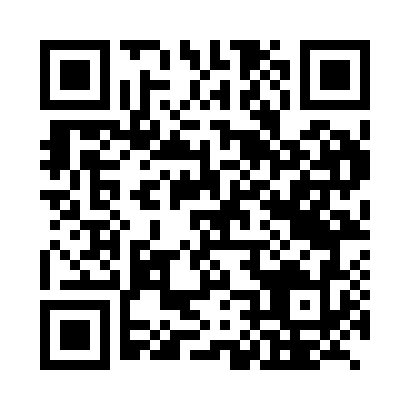 Prayer times for Zonde, CongoMon 1 Jul 2024 - Wed 31 Jul 2024High Latitude Method: NonePrayer Calculation Method: Muslim World LeagueAsar Calculation Method: ShafiPrayer times provided by https://www.salahtimes.comDateDayFajrSunriseDhuhrAsrMaghribIsha1Mon5:056:1912:153:386:107:212Tue5:056:2012:153:386:117:213Wed5:056:2012:153:386:117:214Thu5:056:2012:153:386:117:215Fri5:066:2012:163:396:117:216Sat5:066:2012:163:396:127:227Sun5:066:2012:163:396:127:228Mon5:066:2012:163:396:127:229Tue5:066:2012:163:396:127:2210Wed5:066:2112:163:396:127:2211Thu5:076:2112:173:406:127:2212Fri5:076:2112:173:406:137:2213Sat5:076:2112:173:406:137:2214Sun5:076:2112:173:406:137:2315Mon5:076:2112:173:406:137:2316Tue5:076:2112:173:406:137:2317Wed5:076:2112:173:406:137:2318Thu5:076:2112:173:406:147:2319Fri5:076:2112:173:406:147:2320Sat5:086:2112:173:406:147:2321Sun5:086:2112:173:406:147:2322Mon5:086:2112:173:406:147:2323Tue5:086:2112:173:406:147:2324Wed5:086:2112:183:406:147:2325Thu5:086:2112:183:406:147:2326Fri5:086:2112:183:406:147:2327Sat5:086:2112:173:406:147:2328Sun5:086:2012:173:406:147:2329Mon5:086:2012:173:406:157:2330Tue5:086:2012:173:406:157:2331Wed5:086:2012:173:406:157:23